Erklärung der Ausdehnung mit dem TeilchenmodellArbeitsblatt
ABetrachtet man die Bewegung der Teilchen genauer, so ergibt sich aus unserem Festkörpermodell ein Zusammenhang zwischen Temperatur und Teilchenbewegung. Ergänze dazu folgende Tabelle und überlege, was der absolute Nullpunkt sein könnte.Mit Hilfe dieses Modells kann man auch die Ausdehnung von Körpern erklären:Begründe in unserem Modell, ob ein erhitzter Körper beim Erwärmen auch schwerer wird!....................................................................................................................................................................................................................................................................................................Betrachtet man die Bewegung der Teilchen genauer, so ergibt sich aus unserem Festkörpermodell ein Zusammenhang zwischen Temperatur und Teilchenbewegung. Ergänze dazu folgende Tabelle und überlege, was der absolute Nullpunkt sein könnte.Mit Hilfe dieses Modells kann man auch die Ausdehnung von Körpern erklären:Begründe in unserem Modell, ob ein erhitzter Körper beim Erwärmen auch schwerer wird!....................................................................................................................................................................................................................................................................................................Betrachtet man die Bewegung der Teilchen genauer, so ergibt sich aus unserem Festkörpermodell ein Zusammenhang zwischen Temperatur und Teilchenbewegung. Ergänze dazu folgende Tabelle und überlege, was der absolute Nullpunkt sein könnte.Mit Hilfe dieses Modells kann man auch die Ausdehnung von Körpern erklären:Begründe in unserem Modell, ob ein erhitzter Körper beim Erwärmen auch schwerer wird!....................................................................................................................................................................................................................................................................................................TeilchenmodellLösungDas folgende einfache Teilchenmodell ist dir vielleicht in dieser Form schon aus dem Naturwissenschaftsunterricht bekannt. Man geht dabei davon aus, dass…… alle Stoffe aus Teilchen bestehen und jeder Reinstoff aus gleichen Teilchen.… die Teilchen sich ständig bewegen.… die Teilchen miteinander wechselwirken.Wenn man sich genauer überlegt, was dieses Teilchenmodell für die Vorstellung der verschiedenen Aggregatzustände bedeutet, gelangt man zu der folgenden Tabelle, die noch nicht vollständig ausgefüllt ist.Lies dir die vorgegebenen Teile aufmerksam durch und ergänze die Tabelle!Das folgende einfache Teilchenmodell ist dir vielleicht in dieser Form schon aus dem Naturwissenschaftsunterricht bekannt. Man geht dabei davon aus, dass…… alle Stoffe aus Teilchen bestehen und jeder Reinstoff aus gleichen Teilchen.… die Teilchen sich ständig bewegen.… die Teilchen miteinander wechselwirken.Wenn man sich genauer überlegt, was dieses Teilchenmodell für die Vorstellung der verschiedenen Aggregatzustände bedeutet, gelangt man zu der folgenden Tabelle, die noch nicht vollständig ausgefüllt ist.Lies dir die vorgegebenen Teile aufmerksam durch und ergänze die Tabelle!Das folgende einfache Teilchenmodell ist dir vielleicht in dieser Form schon aus dem Naturwissenschaftsunterricht bekannt. Man geht dabei davon aus, dass…… alle Stoffe aus Teilchen bestehen und jeder Reinstoff aus gleichen Teilchen.… die Teilchen sich ständig bewegen.… die Teilchen miteinander wechselwirken.Wenn man sich genauer überlegt, was dieses Teilchenmodell für die Vorstellung der verschiedenen Aggregatzustände bedeutet, gelangt man zu der folgenden Tabelle, die noch nicht vollständig ausgefüllt ist.Lies dir die vorgegebenen Teile aufmerksam durch und ergänze die Tabelle!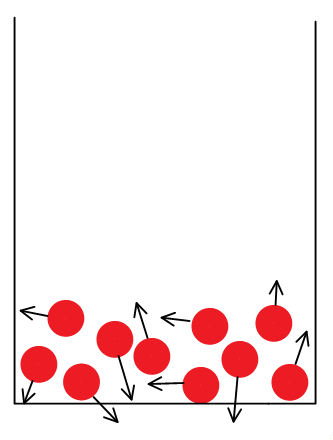 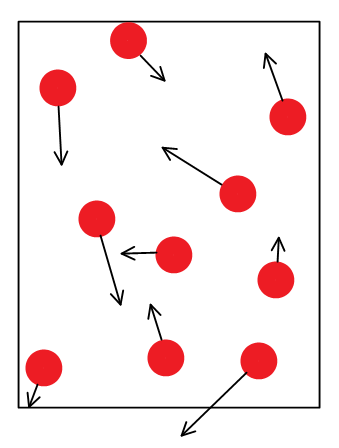 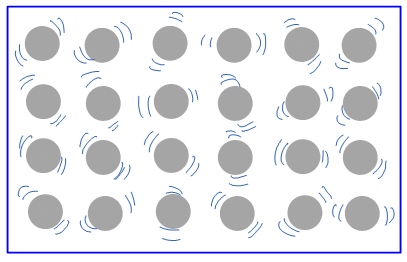 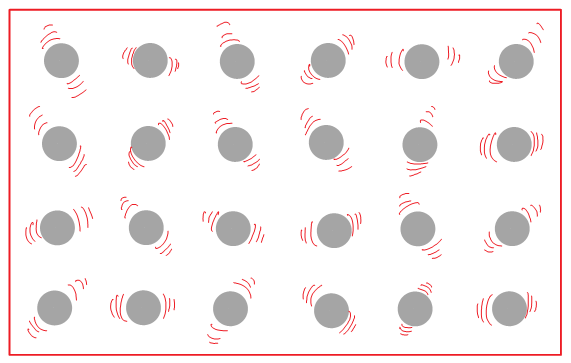 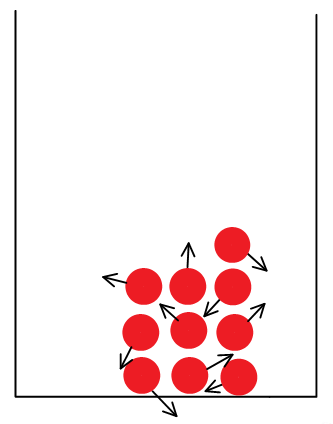 